If you do not have a computer system that you share, you can use a manual process to gather the same sorts of information. A sample of a complaint recording sheet and a sample of how it is used is provided below.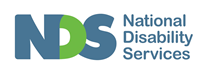 Sample: Complaint recording sheetSample: record of complaintDateYour name:Your name:Your name:Phone or email contact details of personPhone or email contact details of personPhone or email contact details of personComplainant name:Complainant name:Complainant name:Complainttype(please tick)DescriptionResponseactionStatus(please tick)Status(please tick)Date(dd/mm/yy)Complainant satisfaction(please tick)AbuseConductEnvironmentFinancialHarmNeglectPhysicalRestrictive PracticeWhat happened?Who did it happen to?When did it happen?(do not ask why something happened or investigate it yourself unless directed)What did you do about itWrite updates on separate linesInvestigatingInvestigationcompleteAction proposedAction completeResolvedUnresolvedInvestigatingInvestigationcompleteAction proposedAction completeResolvedUnresolvedVery satisfiedSatisfiedNeitherNot satisfiedEscalating 1.Basic details2.UpdateDate Your name: Alison RoseYour name: Alison RoseYour name: Alison RosePhone or email contact details of personPhone or email contact details of personPhone or email contact details of person 10 Aug 2017 Complainant Name:  Mary JonesComplainant Name:  Mary JonesComplainant Name:  Mary Jones mary@info.com.au mary@info.com.au mary@info.com.auComplainttype(please tick)DescriptionResponseactionStatus(please tick)Status(please tick)Date(dd/mm/yy)Complainant satisfaction(please tick)AbuseConductEnvironmentFinancialHarmNeglectPhysicalRestrictive PracticeWhat happened?Who did it happen to?When did it happen?(do not ask why something happened or investigate it yourself unless directed)What did you do about itWrite updates on separate Lines belowInvestigatingInvestigationcompleteAction proposedAction completeResolvedUnresolvedInvestigatingInvestigationcompleteAction proposedAction completeResolvedUnresolved 11 Feb 2017Very satisfiedSatisfiedNeitherNot satisfiedEscalating 1.Basic detailsMary Jones was walking through the Foyer yesterday and tripped on a run on the floor. Mary did not detect the rug was loose. Mary feel to the ground and hurt her arm. Mary went to the Doctor and her wrist is broken. Mary wants to know why the rug was loose, and if we will pay her medical bills.  Manager Fred Smith spoke to Mary at the time and will call again Mary today.Mary Jones was walking through the Foyer yesterday and tripped on a run on the floor. Mary did not detect the rug was loose. Mary feel to the ground and hurt her arm. Mary went to the Doctor and her wrist is broken. Mary wants to know why the rug was loose, and if we will pay her medical bills.  Manager Fred Smith spoke to Mary at the time and will call again Mary today.Mary Jones was walking through the Foyer yesterday and tripped on a run on the floor. Mary did not detect the rug was loose. Mary feel to the ground and hurt her arm. Mary went to the Doctor and her wrist is broken. Mary wants to know why the rug was loose, and if we will pay her medical bills.  Manager Fred Smith spoke to Mary at the time and will call again Mary today.Mary Jones was walking through the Foyer yesterday and tripped on a run on the floor. Mary did not detect the rug was loose. Mary feel to the ground and hurt her arm. Mary went to the Doctor and her wrist is broken. Mary wants to know why the rug was loose, and if we will pay her medical bills.  Manager Fred Smith spoke to Mary at the time and will call again Mary today.Mary Jones was walking through the Foyer yesterday and tripped on a run on the floor. Mary did not detect the rug was loose. Mary feel to the ground and hurt her arm. Mary went to the Doctor and her wrist is broken. Mary wants to know why the rug was loose, and if we will pay her medical bills.  Manager Fred Smith spoke to Mary at the time and will call again Mary today.Mary Jones was walking through the Foyer yesterday and tripped on a run on the floor. Mary did not detect the rug was loose. Mary feel to the ground and hurt her arm. Mary went to the Doctor and her wrist is broken. Mary wants to know why the rug was loose, and if we will pay her medical bills.  Manager Fred Smith spoke to Mary at the time and will call again Mary today.2.UpdateFred Smith spoke to Mary and apologised for the incident. He advised her the rug has been secured with anti-slip matting and he does not know why it was missing as all other mats are secured. Mary has been advised to submit her medical bills to the finance department for payment. She does not want to take any further action.Fred Smith spoke to Mary and apologised for the incident. He advised her the rug has been secured with anti-slip matting and he does not know why it was missing as all other mats are secured. Mary has been advised to submit her medical bills to the finance department for payment. She does not want to take any further action.Fred Smith spoke to Mary and apologised for the incident. He advised her the rug has been secured with anti-slip matting and he does not know why it was missing as all other mats are secured. Mary has been advised to submit her medical bills to the finance department for payment. She does not want to take any further action.Fred Smith spoke to Mary and apologised for the incident. He advised her the rug has been secured with anti-slip matting and he does not know why it was missing as all other mats are secured. Mary has been advised to submit her medical bills to the finance department for payment. She does not want to take any further action.Fred Smith spoke to Mary and apologised for the incident. He advised her the rug has been secured with anti-slip matting and he does not know why it was missing as all other mats are secured. Mary has been advised to submit her medical bills to the finance department for payment. She does not want to take any further action.Fred Smith spoke to Mary and apologised for the incident. He advised her the rug has been secured with anti-slip matting and he does not know why it was missing as all other mats are secured. Mary has been advised to submit her medical bills to the finance department for payment. She does not want to take any further action.